West Virginia FFA Parliamentary Procedure LDE RulesRegional Contests:Adopt the National Scorecard minus the "Minutes and Other Records Practicum" and the "Team Problem Solving Research" Contest Points will total 800 (1000 points minus 50 points from Minutes Practicum and minus 150 points from Team Problem Solving Research)Regional Test- 50 multiple choice questions worth 4 pts each (200 pts)Narrow regional test to specific test each year on a rotational basisUse the existing test bank of Shane Dunbar's Multiple-Choice TestsQuestions will be randomized from the test bank.ExampleOdd State Convention year – Tests 1 – 15Even State Convention year – Tests 16 – 30 State ContestPreliminary RoundAdopt the National Scorecard minus the "Minutes and Other Records Practicum" and the "Team Problem Solving Research" Contest Points will total 800 (1000 points minus 50 points from Minutes Practicum and minus 150 points from Team Problem Solving Research)National Test Setup (45 multiple choice and 5 research all worth 4 pts each (200 pts)Finals RoundAdopt National Scorecard minus the section "Minutes and Other Records Practicum"Contest Points will total 950 (1000points minus 50 points from Minutes Practicum)Team Problem Solving Research Practicum only for teams making the Finals   Problem Solving activity will follow the same format as National ContestTests:RegionalOdd State Convention year – Tests 1 – 15Even State Convention year – Tests 16 – 30StateNational Format – Qualifying Test to become an Accredited Parliamentarian with the Society of Agriculture Education Parliamentarians45 multiple choice questions5 research questions using the latest edition of Roberts Rules of OrderOral Questions:RegionalDunbar’s Parliamentary Procedure Oral Questions – ChallengeLevel One and Two StarStateDunbar’s Parliamentary Procedure Oral Questions – ChallengeLevel Two and Three StarExample Motion Card: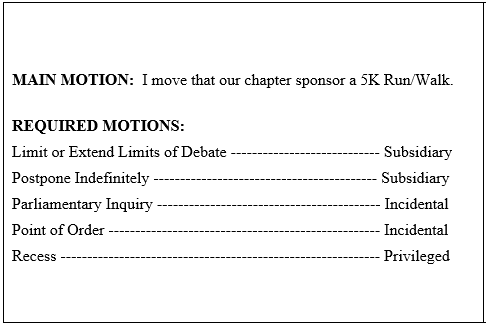 Team Activity:RegionalNot doneStateConducted only in finalsFormat like National FFA EventReferences:Roberts Rules of Order Newly Revised – Most current edition (12th edition)National FFA - Parliamentary Procedure - National FFA OrganizationThe New Parliamentary Procedure Instructional Materials Center (dunbarparlipro.com)Test - Dunbar's Manual of Parliamentary Procedure Test Questions #2 | Dunbar's Parli Pro (dunbarparlipro.com)Oral Questions - Oral Questions - Basic & Challenge | Dunbar's Parli Pro (dunbarparlipro.com)Other reference on Dunbar’s site are very useful for a beginning team to use to train.